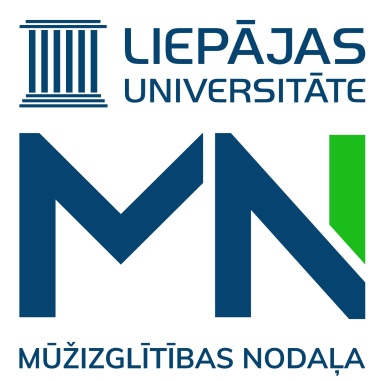 Fizioloģija un neirofizioloģija40 akad. stundas (t.sk. 16 kontaktstundas, 24 patstāvīgās stundas)Sagatavošanās kursi Dalības maksa: 100 EUR, t.sk. PVN 0%.Mērķauditorija: topošie studenti profesionālajai maģistra studiju programmai “Mākslas terapija” u.c. interesenti, kuriem šīs zināšanas nepieciešamas.Kursu mērķis: sagatavot reflektantus studijām maģistra līmeņa studijām programmā "Mākslas terapija”, apgūstot ievadkursu fizioloģijā un neirofizioloģijā.Norises laiki un vieta:28.04.2023. (piektdiena)  plkst. 17.00-20.00. Attālināti (Zoom)19.05.2023. (piektdiena)  plkst. 17.00-20.00. Attālināti (Zoom)02.06.2023. (piektdiena)  plkst. 17.00-20.00. Attālināti (Zoom)03.06.2023. (sestdiena) plkst. 13.00-16.00. Attālināti (Zoom)30.06.2023. (piektdiena) plkst. 17.00-18.00. Noslēguma pārbaudījums. Attālināti (Zoom)Kursu saturs: Kontakstundu tēmas:Fizioloģijas zinātne, izpētes jomas.Sirds asinsvadu sistēmas fizioloģija.Elpošanas fizioloģija.Muskuļu fizioloģija.Nervu sistēmas fizioloģija.Vielmaiņa. Gremošanas sistēmas funkcijas un regulācija.Patstāvīgais darbs.Noslēguma pārbaudījums (tests).Lektore: Mg.sc.educ. Dina Berloviene.!!! Pieteikšanās līdz 21.04.2023. rakstot e-pastu: ieva.lika@liepu.lv Piesakoties norādīt kursu nosaukumu, savu vārdu, uzvārdu, personas kodu, e-pastu un tālruņa numuru.Mācībām nepieciešams dators ar videokameru un interneta pieslēgums.Pēc sekmīgas programmas apguves dalībniekiem tiks izsniegtas apliecības. Kontaktpersona: Ieva Lika		       E-pasts: ieva.lika@liepu.lv		       Tālrunis: 28777311